Emery High School Community Council Meeting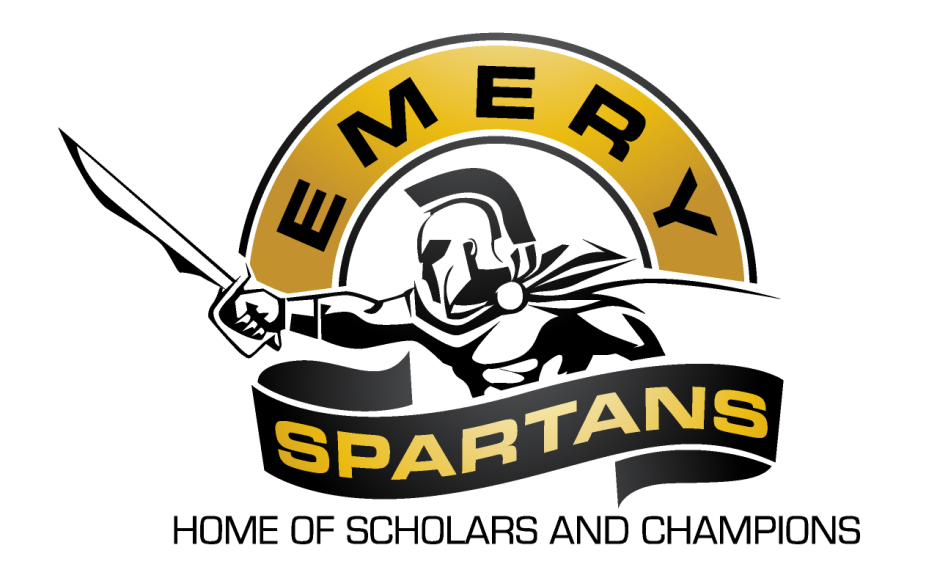 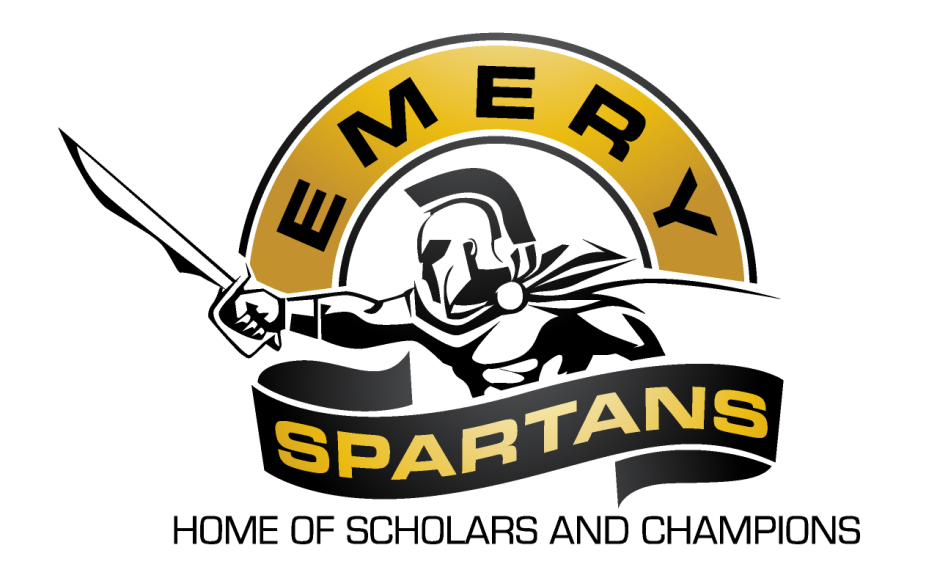 Fall Term, Mar. 17, 2017, EHS Library, 12:00p.m.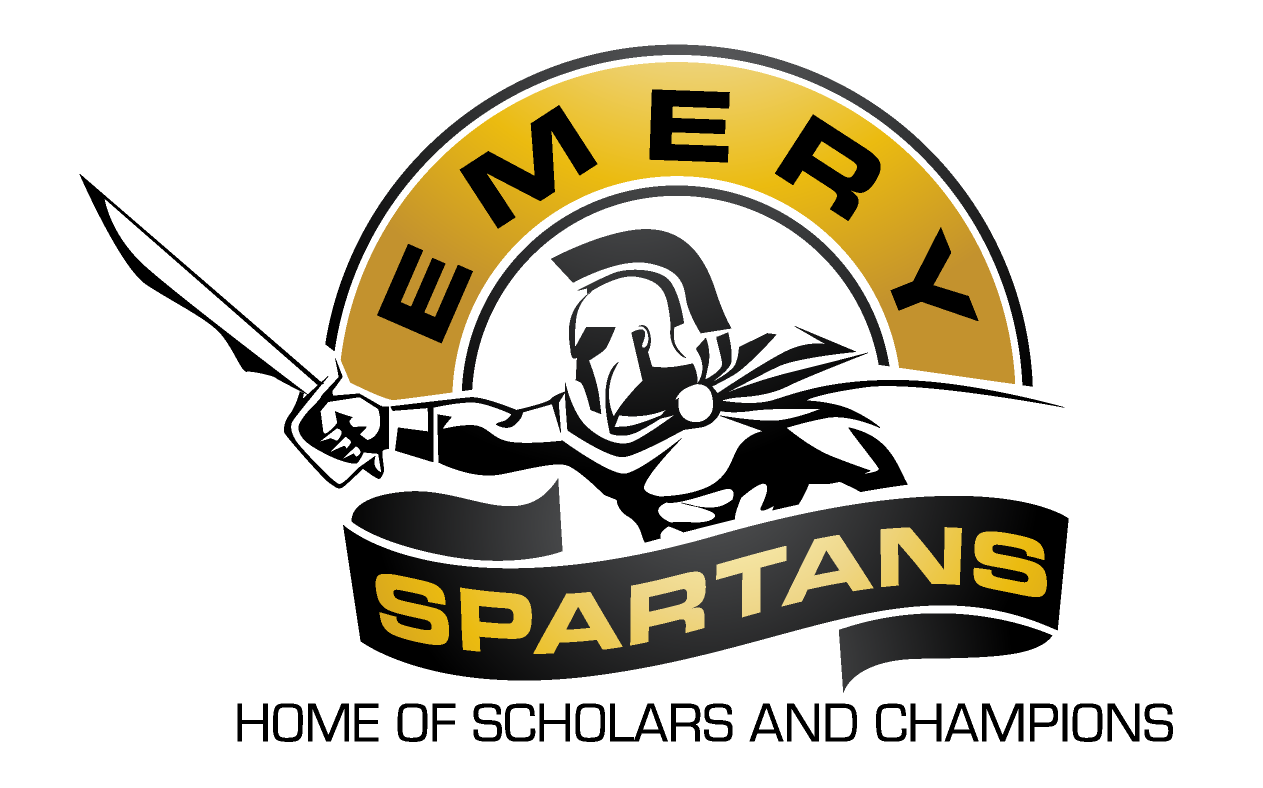 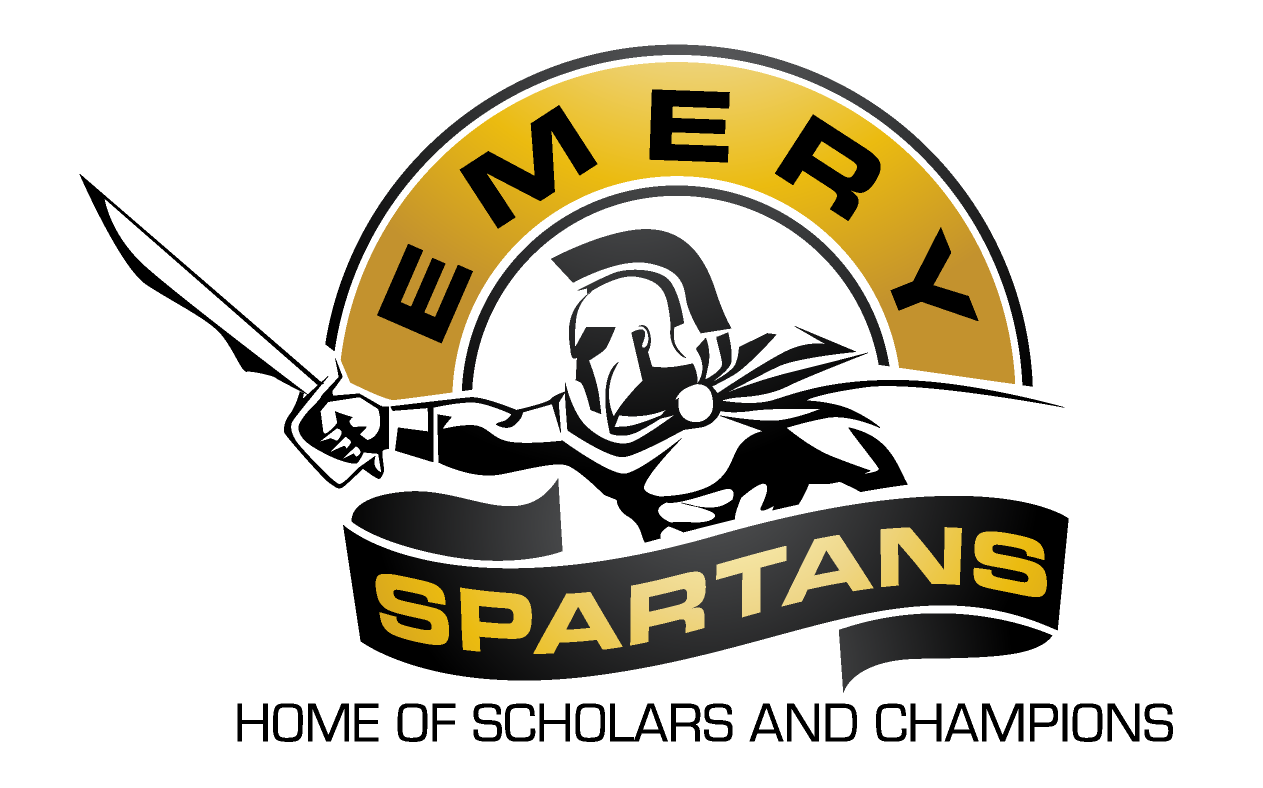 Welcome and introductions/roll callGood News itemsSpring sports underway- Teams doing well…Speech/Debate –5th in StateFFA- Several students placed in top 5Jr. Prom was a successCheer/Drill spring showsFresh/Soph Orientation well attendedCorrespondenceOld businessA.  Minutes from last meeting (Jan. 13th 2017)B.  Accreditation Progress Report – Due May 1stC.  3A Classification Region 15 ( Emery, S.Sevier, Richfield, Grand, N. Sanpete, San Juan, Manti )New businessUpdate on Block SchedulingLands Trust Budget- Handout Emery High Counseling Department- Dayna TerryNew Teachers at Emery High  (2017-18)Ferd Allred- Weights, Fit for lifeCurt Collard- MathPete Moulton- History,SpanishShanda Winget- LACourtnee Justice- LAInput from council members-Yearly meeting agendaSuggested datesSecond term- Friday, Oct. 28, 2016 1 pmThird term- Friday, Jan. 13, 2017, 12 p.m.Fourth term- Wednesday, March 17, 2017, 12 p.m.Other________________________________________________________________________________________________________________________________________________________________________________________________________________________